（例）Reiwa(Año) ○○年〇月Mes○日Día　（○〇）Responsable de Familia保護者　様　　　　　　　　　　　　　　　　　  　○○立○○○学校　　　　　　　　　　　　　　　　　　校長　○○　○○保護者面談の案内ENTREVISTA CON LOS RESPONSABLES DE FAMLIA Con relación a la situación alérgica que sufre su niño/a comunicamos que se realizará la entrevista con los padres como indica en la parte inferior.  Por favor preparar con anticipación todos los documentos necesarios y presentarse sin falta en la fecha de la reunión.　アレルギー対応の面談について、下記のとおり決定しましたので、お知らせします。つきましては、関係書類をご準備のうえ、ご来校いただきますようお願いいたします。記 Detalles１　Fecha y horario   面談日時令和 ○○ 年 〇 月 ○ 日（　）　○○：○○～○○：○○      AÑO       MES     DÍA             DE                   A                   HORAS.  ２　Lugar場所○○〇〇３　Documentos que deben presentar 提出書類　　① Ficha de Control en la Vida Escolar (Gakkô Seikatsu Kanri Shido Hyô)学校生活管理指導表② Otrosその他（　　　　　　　　　　　　　　　）４　Contenido de la entrevista 面談内容Comprender la situación actual del niño/a現状把握Verificación de las cosas, alimentos que le produce alergia 原因物質や食物の確認　 Situación al tener contacto con algo que le produce alergia, o síntomas que siente después de ingerir algún alimento, tiempo de aparición de los síntomas, etc. 原因物質や食物に接触した際、摂取した際の症状、出現するまでの時間等の様子Historial sobre la situación alérgica que sufrió en el pasado (incluyendo crisis de anafilaxia)  過去のアレルギー発症歴情報（アナフィラキシーを含む）Verificación del contenido de las instrucciones del médico. 医師の指示内容の確認Medidas, cuidados que tienen dentro del hogar, etc. 家庭での対応状況　　などVida escolar 学校生活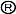 Cuidados que se debemos tener dentro de la vida escolar. 学校生活において配慮すべき事項Verificar si es necesario o no que porte consigo el Autoinyector (EPIPEN) 薬（エピペン® 等）の持参希望の有無及び取扱いVerificación en la forma de contactos en casos de presentarse una emergencia, métodos de cómo dar los primeros auxilios. 緊急時の連絡先と対応確認・応急処置の方法Medidas que se debe tomar en el almuerzo escolar 学校給食の対応方法Orientación al alumno mismo u orientación a los demás alumnos, etc.  本人及び他児童生徒への指導　　など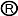 